รายงานการประชุมสภาเทศบาลตำบลโพนสมัยประชุมสามัญ  สมัยที่  2  ครั้งที่  2  ประจำปี  พ.ศ. 2565วันที่  22  สิงหาคม  2565  ตั้งแต่เวลา  09.00  น.  เป็นต้นไปณ  ห้องประชุมสภาเทศบาลตำบลโพน  อำเภอคำม่วง  จังหวัดกาฬสินธุ์                                      ***************************************
ผู้มาประชุม ผู้ไม่มาประชุม							- ไม่มี - ผู้เข้าร่วมประชุมเริ่มประชุม			เวลา  09.00  น.นายสมพงษ์   สุริโย		ตามระเบียบกระทรวงมหาดไทย  ว่าด้วยข้อบังคับการประชุมสภาท้องถิ่น  เลขานุการสภา ฯ			พ.ศ. 2547  หมวด  2  ข้อ  21  และมติการประชุมสภาเทศบาลตำบล				โพน  เมื่อคราวประชุมสภาเทศบาลตำบลโพน  สมัยประชุมสามัญ  					สมัยแรก  เมื่อวันที่  7  กุมภาพันธ์  2565  ซึ่งที่ประชุมสภาเทศบาล					ตำบลโพน  มีมติในการกำหนดการประชุม  สมัยประชุมสามัญ  สมัยที่  2  				ประจำปี  พ.ศ. 2565  ในวันที่  1  สิงหาคม  ถึงวันที่  30  สิงหาคม  				2565  โดยมีกำหนดไม่เกิน  30  วันนั้น  และมติการประชุมสภาเทศบาล				ตำบลโพนครั้งที่แล้ว  ได้มีมติให้มีการประชุมเพื่อพิจารณาเทศบัญญัติ					งบประมาณรายจ่าย  ประจำปี  2566  ในวาระที่  2  และวาระที่  3  				ในวันที่  22  สิงหาคม  2565  เพื่อให้การดำเนินการดังกล่าวเป็นไปด้วย				ความเรียบร้อย  ถูกต้อง  ตามข้อระเบียบ  กฎหมาย  เทศบาลตำบลโพน  				จึงเรียกประชุมสภาเทศบาลตำบลโพน  สมัยประชุมสามัญ  สมัยที่  2  				ครั้งที่  2  ประจำปี  พ.ศ. 2565  ในวันที่  22  สิงหาคม  2565  					เวลา  09.00  น.  เป็นต้นไป  ณ  ห้องประชุมสภาเทศบาลตำบลโพน  				โดยกำหนดวาระการประชุม  ดังนี้ 				ระเบียบวาระที่  1  เรื่องที่ประธานจะแจ้งต่อที่ประชุม						ระเบียบวาระที่  2  เรื่องรับรองรายงานการประชุมสภาเทศบาลตำบลโพน  						   สมัยประชุมสามัญ  สมัยที่  2  ครั้งที่  1  ประจำปี  						   พ.ศ. 2565  เมื่อวันที่  8  สิงหาคม  2565					ระเบียบวาระที่  3  เรื่องกระทู้ถาม											-  ไม่มี										ระเบียบวาระที่  4  เรื่องที่คณะกรรมการที่สภาท้องถิ่นตั้งขึ้นพิจารณา   						     เสร็จแล้ว											 4.1  การพิจารณาร่างเทศบัญญัติงบประมาณรายจ่าย						        ประจำปี  พ.ศ. 2566  (วาระที่  2  								        และวาระที่  3)								ระเบียบวาระที่  5  เรื่องที่เสนอใหม่  										-  ไม่มี										ระเบียบวาระที่  6  เรื่องอื่น ๆ  											6.1  ทบทวนการขอใช้ขอถอนสภาพหรือจัดขึ้นทะเบียน						       ที่ดินสาธารณประโยชน์หนองสิมเพื่อก่อสร้าง							       โรงผลิตน้ำประปา										6.2  ทบทวนการขอใช้ขอถอนสภาพหรือจัดขึ้นทะเบียน						       ที่ดินสาธารณประโยชน์หนองสิมเพื่อก่อสร้าง							       สำนักงานเทศบาล  										6.3  ทบทวนการขอใช้ขอถอนสภาพหรือจัดขึ้นทะเบียน						       ที่ดินสาธารณประโยชน์หนองสิมเพื่อก่อสร้าง							       ตลาดสด				บัดนี้  ที่ประชุมสภา ฯ  พร้อมแล้ว  ขอเชิญประธานสภา ฯ  ได้จุดธูปเทียน				บูชาพระรัตนตรัย  กล่าวเปิดประชุม  และดำเนินการตามวาระการประชุม				ต่อไป  เชิญครับร.ต.ต.วีระชัย   จำปาหาร  	จุดธูปเทียนบูชาพระรัตนตรัย  		  		   ประธานสภา ฯ															เรียนคณะผู้บริหาร  ท่านสมาชิกสภา ฯ  หัวหน้าส่วนราชการ  					และผู้เข้าร่วมการประชุมทุกท่านครับ  เมื่อที่ประชุมพร้อมแล้ว  ผมขอเปิด				การประชุมสภาเทศบาลตำบลโพน  สมัยประชุมสามัญ  สมัยที่  2  					ครั้งที่  2  ประจำปี  พ.ศ. 2565  วันที่  22  สิงหาคม  2565ระเบียบวาระที่  1		เรื่องที่ประธานจะแจ้งต่อที่ประชุม				-  ไม่มีระเบียบวาระที่  2  		เรื่องรับรองรายงานการประชุมสภาเทศบาลตำบลโพน  สมัยประชุม					สามัญ  สมัยที่  2  ครั้งที่  1  ประจำปี  พ.ศ. 2565  เมื่อวันที่  8  					สิงหาคม  2565ร.ต.ต.วีระชัย   จำปาหาร		ขอเชิญประธานคณะกรรมการตรวจรายงานการประชุม  ได้รายงานผลการประธานสภา ฯ			ตรวจรายงานการประชุมนายคำแปลง   ศรีบัว		เรียนท่านประธานสภา ฯ  ท่านสมาชิกสภา ฯ  คณะผู้บริหาร  หัวหน้าส่วนสมาชิกสภา ฯ			ราชการ  และผู้เข้าร่วมการประชุมทุกท่านครับ  ในฐานะที่ผม						เป็นคณะกรรมการตรวจรายงานการประชุม  ได้ตรวจสอบรายงาน					การประชุม  ในการประชุมครั้งที่แล้ว  เมื่อวันที่  8  สิงหาคม  2565  				ที่ผ่านมา  มีผู้มาประชุมครบ  ซึ่งการตรวจสอบรายงานการประชุมถือว่า  				มีความถูกต้อง  ครบถ้วน  ครับร.ต.ต.วีระชัย   จำปาหาร		ในส่วนของประธาน ฯ  ขอแก้ไขใน  หน้า  2  บรรทัดที่  34  ข้อความเดิม  ประธานสภา ฯ			จุดธูปเทียนบูชาพระรัตนตรัย  กล่าวคำอาราธนาศีล  ให้แก้ไขเป็น  					จุดธูปเทียนบูชาพระรัตนตรัย  โดยตัดคำว่า  กล่าวคำอาราธนาศีล  					ออกครับ  				-  มีสมาชิกท่านใด  จะขอเปลี่ยนแปลงถ้อยคำหรือขอแก้ไขรายงาน      				การประชุม  ไหมครับ				-  ถ้าไม่มีก็ขอมติในที่ประชุมว่า  สมาชิกท่านใดรับรองรายงานการประชุม				สภาเทศบาลตำบลโพน  สมัยประชุมสามัญ  สมัยที่  2  ครั้งที่  1  					ประจำปี  พ.ศ. 2565  เมื่อวันที่  8  สิงหาคม  2565  โปรดยกมือครับมติที่ประชุม			-  รับรองรายงานการประชุม  11  เสียง  								-  งดออกเสียง  1  เสียง  (ประธานสภา ฯ)ระเบียบวาระที่  3  		เรื่องกระทู้ถาม											-  ไม่มี							ระเบียบวาระที่  4  		เรื่องที่คณะกรรมการที่สภาท้องถิ่นตั้งขึ้นพิจารณาเสร็จแล้ว					4.1  การพิจารณาร่างเทศบัญญัติงบประมาณรายจ่ายประจำปี  					       พ.ศ. 2566  (วาระที่  2  และวาระที่  3)ร.ต.ต.วีระชัย   จำปาหาร		ขอเชิญประธานคณะกรรมการแปรญัตติได้รายงานผลการดำเนินการประธานสภา ฯนายคำแปลง   ศรีบัว		หลังจากที่ได้มีการประชุมสภา ฯ  สมัยประชุมสามัญ  สมัยที่  2  ครั้งที่ 1  สมาชิกสภา ฯ			เมื่อวันที่  8  สิงหาคม  2565  มีมติให้เลือกคณะกรรมการแปรญัตติ  				พิจารณาแปรญัตติร่างเทศบัญญัติงบประมาณรายจ่าย  ประจำปี					งบประมาณ  2566  โดยให้รับคำเสนอขอแปรญัตติ  ตั้งแต่วันที่  					10 - 16  สิงหาคม  2565  ตั้งแต่เวลา  08.30 - 16.30  น.  					และต่อมาเลขานุการสภา ฯ  ก็ได้นัดประชุมเมื่อวันที่  9  สิงหาคม  2565  				เพื่อคัดเลือกประธาน ฯ  และเลขานุการคณะกรรมการแปรญัตติ  					ซึ่งที่ประชุมเห็นชอบให้ผม  นายคำแปลง   ศรีบัว  เป็นประธาน					คณะกรรมการแปรญัตติ  และท่านประสิทธิ์  คำภูษา  เป็นเลขานุการ					คณะกรรมการแปรญัตติ  และเมื่อวันที่  17  สิงหาคม  2565  					ได้มีการประชุมคณะกรรมการแปรญัตติ  ครั้งที่  2  เพื่อพิจารณา					แปรญัตติร่างเทศบัญญัติงบประมาณรายจ่าย  ประจำปีงบประมาณ        				2566  นั้น  ขอเรียนว่าในระหว่างระยะเวลารับคำแปรญัตตินั้น  					ไม่มีสมาชิกสภา ฯ  ท่านใดยื่นหนังสือขอแปรญัตติแต่อย่างใด  					คณะกรรมการแปรญัตติได้พิจารณาตรวจร่างเทศบัญญัติ ฯ  ตั้งแต่ต้น					จนจบร่างเทศบัญญัติ ฯ  โดยละเอียดแล้ว  สรุปได้  ดังนี้				1.  คำแถลงงบประมาณ  ไม่มีการแก้ไข				2.  บันทึกหลักการและเหตุผล  ไม่มีการแก้ไข							3.  ร่างเทศบัญญัติงบประมาณรายจ่าย  ประจำปีงบประมาณ             				      2566  ไม่มีการแก้ไข									4.  ประมาณการรายรับและรายละเอียดงบประมาณรายจ่ายทั่วไป        				      ไม่มีการแก้ไข					คณะกรรมการแปรญัตติ  เห็นว่า  ร่างเทศบัญญัติงบประมาณ					รายจ่ายประจำปีงบประมาณ  2566  ดังกล่าวถูกต้องและเหมาะสม        				ตามระเบียบว่าด้วยวิธีการงบประมาณของเทศบาลแล้ว  จึงมีมติ          				เป็นเอกฉันท์ให้คงไว้ตามร่าง ฯ  เดิม  ทุกประการร.ต.ต.วีระชัย   จำปาหาร		ขอขอบคุณประธานคณะกรรมการแปรญัตติ  และสมาชิกสภา ฯ             ประธานสภา ฯ			ที่ทำหน้าที่คณะกรรมการแปรญัตติ  ก่อนลงมติในวาระที่  2  และ					วาระที่  3  ขอเชิญเลขานุการสภา ฯ  ได้ชี้แจงระเบียบ ฯ  ที่เกี่ยวข้อง					ให้ท่านสมาชิกได้รับทราบด้วยครับนายสมพงษ์   สุริโย		ระเบียบที่เกี่ยวข้องในวาระที่  2  เกี่ยวกับร่างเทศบัญญัติงบประมาณเลขานุการสภา ฯ			รายจ่ายประจำปีงบประมาณ  2566  ในเรื่องของการพิจารณา					ในวาระของคณะกรรมการแปรญัตติ  ซึ่งคณะกรรมการแปรญัตติ  					ได้รายงานต่อที่ประชุมแล้วว่า  คณะกรรมการแปรญัตติเห็นชอบตามร่าง ฯ  				เดิม  ที่ได้มีการเสนอตั้งแต่ครั้งรับหลักการ  โดยไม่มีการเปลี่ยนแปลง					แต่อย่างใด  ซึ่งตามระเบียบกระทรวงมหาดไทย  ว่าด้วยข้อบังคับ					การประชุมสภาท้องถิ่น  พ.ศ. 2547  (แก้ไขเพิ่มเติมถึง  (ฉบับที่  2)  				พ.ศ. 2554)  ข้อ  51  ได้บัญญัติเกี่ยวกับเรื่องของการพิจารณา					ในวาระที่  2  ดังนี้ครับ  					ข้อ  51  “ในการพิจารณาร่างข้อบัญญัติ  วาระที่สอง  ให้ปรึกษา				เรียงตามลำดับข้อ  เฉพาะที่มีการแปรญัตติหรือที่คณะกรรมการแปรญัตติ				แก้ไขเท่านั้น  เว้นแต่ที่ประชุมสภาท้องถิ่น  จะได้ลงมติเป็นอย่างอื่น”  						ถ้าที่ประชุมสภาท้องถิ่นลงมติเห็นด้วยกับคำแปรญัตติ  หรือเห็น				ด้วยกับการแก้ไขในข้อใดแล้วไม่ให้เสนอขอแปรญัตติหรือเสนอญัตติ					ขอเปลี่ยนแปลงมตินั้นอีก											ถ้าข้อความในข้อใดที่ได้มีมติไปแล้วขัดแย้งกันหรือบกพร่อง					ในสาระสำคัญ  ที่ประชุมสภาท้องถิ่นจะลงมติให้ส่งปัญหานั้น						ไปให้คณะกรรมการแปรญัตติพิจารณาใหม่เฉพาะที่ขัดแย้งหรือบกพร่อง				ก็ได้  โดยไม่ให้มีการแปรญัตติในเรื่องใหม่ขึ้นอีก  ในกรณีที่มีมติส่งปัญหา				ไปให้คณะกรรมการพิจารณาแปรญัตติพิจารณาใหม่ดังกล่าวแล้ว  					การพิจารณาเฉพาะข้อนั้น ๆ  เป็นอันระงับไว้ก่อน  แต่ถ้าไม่เป็นการขัดข้อง				ที่จะพิจารณาข้ออื่น ๆ  ต่อไป  สภาท้องถิ่นอาจลงมติให้พิจารณาจนจบ				ร่างข้อบัญญัติก็ได้											ถ้าข้อขัดแย้งหรือข้อบกพร่องตามวรรคสามเกิดขึ้นในการพิจารณา				รวดเดียว  ที่ประชุมสภาท้องถิ่นจะลงมติให้ดำเนินการตามความใน					วรรคสามก็ได้ 												เมื่อคณะกรรมการแปรญัตติได้ยื่นรายงานการพิจารณา					ข้อที่ได้ระงับไว้นั้นตามวรรคสามแล้ว  ให้ประธานสภาท้องถิ่นส่งรายงานนั้น				ให้แก่สมาชิกสภาท้องถิ่นไม่น้อยกว่ายี่สิบสี่ชั่วโมงก่อนวันนัดประชุม  					เว้นแต่กรณีต้องพิจารณาเป็นการด่วน									ในการประชุมต่อวาระที่สอง  ให้ที่ประชุมสภาท้องถิ่นลงมติ					เฉพาะข้อที่ได้ระงับไว้เท่านั้นร.ต.ต.วีระชัย   จำปาหาร		ขอขอบคุณเลขานุการสภา ฯ    				   ประธานสภา ฯ			-  มีสมาชิกท่านใดจะอภิปรายไหมครับ								-  ถ้าไม่มีผมขอมติในวาระที่  2									-  ตามที่คณะกรรมการแปรญัตติ  มีมติเห็นชอบให้คงตามร่าง ฯ  เดิม  				คณะกรรมการแปรญัตติไม่มีผู้สงวนความเห็น  และไม่มีผู้สงวนคำแปรญัตติ  				ท่านใดเห็นชอบด้วยกับคณะกรรมการแปรญัตติ  โปรดยกมือครับมติที่ประชุม			-  เห็นชอบ  11  เสียง										-  งดออกเสียง  1  เสียง  (ประธานสภา ฯ)	ร.ต.ต.วีระชัย   จำปาหาร		ในวาระที่  3  ขอให้เลขานุการสภา ฯ  ได้กล่าวถึงระเบียบ ฯ               ประธานสภา ฯ			ให้ท่านสมาชิกได้รับทราบครับ		นายสมพงษ์   สุริโย		การพิจารณาในวาระที่  3  ก็ต่อเนื่องจากการพิจารณาในวาระที่  2       เลขานุการสภา ฯ			ซึ่งข้อบัญญัติเกี่ยวกับกฎหมายกำหนดไว้  คือ  								ข้อ  52  ที่ระบุว่า  “การพิจารณาร่างข้อบัญญัติในวาระที่สาม  				ไม่มีการอภิปราย  เว้นแต่ที่ประชุมสภาท้องถิ่นจะได้ลงมติให้มีการอภิปราย  				ถ้ามีเหตุอันสมควร”											ในการพิจารณาวาระนี้  ให้ที่ประชุมสภาท้องถิ่นลงมติว่าจะให้ตรา				เป็นข้อบัญญัติหรือไม่	ร.ต.ต.วีระชัย   จำปาหาร		ต่อไป  ขอมติในวาระที่  3					  ประธานสภา ฯ			-  สมาชิกท่านใด  เห็นชอบ  ให้ตราเป็นเทศบัญญัติงบประมาณรายจ่าย				ประจำปีงบประมาณ  2566  ของเทศบาลตำบลโพน  โปรดยกมือครับมติที่ประชุม			-  เห็นชอบให้ตราเป็นเทศบัญญัติงบประมาณรายจ่ายประจำปี					   2566  จำนวน  11  เสียง									-  งดออกเสียง  1  เสียง  (ประธานสภา ฯ)ร.ต.ต.วีระชัย   จำปาหาร		โอกาสนี้ขอให้ท่านนายก ฯ  ได้กล่าวขอบคุณหัวหน้าส่วนราชการ              ประธานสภา ฯ			และผู้มีส่วนเกี่ยวข้องทุกคนครับ	นายนิพนธ์   อิงภู			เรียนท่านประธานสภา ฯ  ท่านสมาชิกสภา ฯ  คณะผู้บริหาร  หัวหน้าส่วนนายกเทศมนตรี			ราชการและผู้เข้าร่วมการประชุมทุกท่านครับ  กระผมในนามของ					คณะผู้บริหาร  ขอขอบคุณทางสมาชิกสภา ฯ  ที่เห็นชอบ  ร่างเทศบัญญัติ				งบประมาณรายจ่ายประจำปี  2566  พร้อมหัวหน้าส่วนราชการ  					พนักงาน  เจ้าหน้าที่ผู้มีส่วนเกี่ยวข้อง  ที่ได้จัดทำเทศบัญญัติงบประมาณ				รายจ่ายประจำปี  2566  ได้นำเสนอให้ทันต่อสภา ฯ  และสภา ฯ  					เห็นชอบ  กระผมในนามของคณะผู้บริหาร  ขอขอบคุณ						ท่านประธานสภา ฯ  สมาชิกสภา ฯ  ไว้  ณ  โอกาสนี้  ขอบคุณครับ ระเบียบวาระที่  5		เรื่องที่เสนอใหม่				-  ไม่มีระเบียบวาระที่  6		เรื่องอื่น ๆ				6.1  ทบทวนการขอใช้ขอถอนสภาพหรือจัดขึ้นทะเบียนที่ดิน						       สาธารณประโยชน์หนองสิมเพื่อก่อสร้างโรงผลิตน้ำประปานายสมพงษ์   สุริโย		มีวาระ  จำนวน  3  เรื่อง  เป็นเรื่องที่เคยเสนอสภาเทศบาลตำบลโพนเลขานุการสภา ฯ			ได้พิจารณาแล้วทั้ง  3  เรื่อง  ซึ่งในประเด็นของการขอใช้ขอถอนสภาพ				เกี่ยวกับการใช้ที่ดินสาธารณประโยชน์หนองสิม  ซึ่งเราได้เคยดำเนินการ				ส่งเรื่องไปยังส่วนราชการที่เกี่ยวข้องแล้ว  จากการติดตามของบุคลากร					ผู้ดำเนินการรับผิดชอบเกี่ยวกับเรื่องนี้  ได้ไปติดต่อประสานงาน					กับหน่วยงานที่มีส่วนเกี่ยวข้อง  ซึ่งความคืบหน้าในประเด็นของการขอใช้				ที่ดินสาธารณประโยชน์ก็ยังไม่คืบหน้าเท่าไร  ก็เป็นประเด็นให้ทบทวน					ในระดับของที่ประชุมสภาท้องถิ่น  ว่าจะดำเนินการอย่างไรต่อไป  					จึงได้นำเรียนต่อสภาเทศบาลต่อไป  เพื่อให้สภาเทศบาลพิจารณา  					จากการติดตามเรื่องทางที่ดินจังหวัดพิจารณาจากเอกสารที่เราส่งไป  					ไม่ว่าจะเป็นประเด็นในเรื่องของการจัดทำประชาคมหมู่บ้าน  หรือว่า					ประเด็นในเรื่องของการเสนอต่อที่ประชุมสภาท้องถิ่นได้พิจารณา  					ซึ่งหลักฐานทั้งหมดที่ส่งไปก็เป็นกระบวนการที่เราได้ดำเนินการ					เสร็จเรียบร้อยแล้ว  ที่มีการจัดทำบันทึกรายงานการประชุมเป็นเอกสาร				แนบไปกับเรื่องที่เราจะดำเนินการ  ส่งไปแล้วทางหน่วยงานราชการ					ที่เกี่ยวข้องในระดับจังหวัดก็ได้มีการตรวจสอบเอกสารข้อมูลแล้ว  					และให้ข้อคิดเห็นมาในเรื่องของการจัดทำเอกสารเพื่อให้มีความสอดคล้อง				กับคณะกรรมการที่จะพิจารณาอนุมัติ  ก็ได้มีการให้คำแนะนำในเรื่องของ				การประชุมสภาเทศบาลตำบลโพน  ทั้ง  3  เรื่องว่า  ในที่ประชุมของ					สภาเทศบาลตำบลโพน  ที่เราเสนอไปคราวก่อนนั้น  มีการเสนอในเรื่อง				ของการขอใช้ทั้ง  3  ประเด็น  คือ  การขอใช้ที่ดินสาธารณประโยชน์					หนองสิมเพื่อก่อสร้างโรงผลิตน้ำประปา  หมู่  4  ซึ่งเป็นการของบประมาณ				เพื่อเตรียมรองรับงบประมาณ  ที่เราขอดำเนินการก่อสร้าง						โรงผลิตน้ำประปาขนาดใหญ่ในปี  2566  ซึ่งในปี  2566  						เราอาจจะได้รับการจัดสรรงบประมาณ  และในประเด็นของการขอใช้ที่ดิน				สาธารณประโยชน์ไม่มีความชัดเจน  เราก็อาจจะไม่สามารถที่จะใช้พื้นที่				ในการดำเนินการและก่อสร้างได้  อาจจะมีการส่งงบประมาณคืน					เหมือนที่เราเคยได้รับ  เมื่อ  5 – 6  ปีที่ผ่านมา  ซึ่งตอนนั้นขอใช้					โรงผลิตประปา  หมู่  3  เป็นพื้นที่  ก็ติดขัดในการขอใช้เช่นกัน  					ไม่สามารถดำเนินการได้  ก็เลยได้ส่งงบประมาณคืน  ในครั้งนี้  					การขอใช้ที่ดินสาธารณประโยชน์หนองสิมก็มีความเกี่ยวเนื่องกับการ					ขอรับงบประมาณ  ฉะนั้น  จึงเห็นว่าต้องดำเนินการให้ถูกต้องตามขั้นตอน  				ตามที่หน่วยงานในระดับจังหวัดแนะนำมา  ว่าการที่จะขอใช้  					ซึ่งในรายงานการประชุมสภาท้องถิ่นที่ส่งไป  มีเฉพาะที่เป็นหลักฐาน					สอดคล้องกับการขอใช้  คือ  มีเพียงคำว่า  “ที่ประชุมสภาเทศบาล					มีมติเห็นชอบให้ขอใช้”  แต่ในคำสนับสนุนไม่มี  ก็คือไม่มีสมาชิกสภา ฯ  				ท่านใด  อภิปรายสนับสนุนการขอใช้เลย  มีมติแค่ว่า  ยินยอมให้ใช้					เพียงเท่านั้น  เอกสารก็เลยยังไม่สมบูรณ์  ทั้ง  3  ประเด็น  ทางงานนิติการ				ก็ได้รับเรื่องมาให้เป็นไปตามแนวทาง  และเขาก็ได้แนะนำว่า  					ถ้าไม่ดำเนินการแก้ไขหรือเสนอขึ้นไปในระดับคณะกรรมการจังหวัด  					ก็อาจจะปรับตกเนื่องจากไม่สมเหตุสมผล  ไม่มีบุคคลอื่นรับรองที่จะมา					เป็นพยานขอใช้  ก็ขอให้ท่านประธาน ฯ  นำเรียนต่อที่ประชุมสภา ฯ  					ในประเด็นของการทบทวนขอใช้ขอถอนสภาพหรือจัดขึ้นทะเบียนที่ดิน					สาธารณประโยชน์หนองสิมเพื่อก่อสร้างโรงผลิตน้ำประปา , 						เพื่อก่อสร้างสำนักงานเทศบาล  และเพื่อก่อสร้างตลาดสด  						ให้แยกเป็นประเด็นชัดเจนครับ      น.ส.สุกัญญา   กำจร		เรียนท่านประธานสภา ฯ  ท่านสมาชิกสภา ฯ  คณะผู้บริหาร  หัวหน้าส่วนหัวหน้าสำนักปลัด		ราชการ  และผู้เข้าร่วมการประชุมทุกท่านค่ะ  ในเรื่องของการขอใช้					ขอถอนสภาพที่ดินสาธารณประโยชน์หนองสิม  ซึ่งหลังจากที่นิติกร					ไปประสานงานที่จังหวัด  ก็มารายงานและได้รายงานต่อท่านนายก ฯ  				ทราบว่า  ในประเด็นแรกที่เราส่งเราทำรวมทั้ง  3  ประเด็น  คือ  							1)  เพื่อก่อสร้างโรงผลิตน้ำประปา  								2)  เพื่อก่อสร้างสำนักงานเทศบาล  								3)  เพื่อก่อสร้างตลาดสด  							ประเด็นที่สำนักงานที่ดินจังหวัดกาฬสินธุ์แจ้งมา  คือ  อยากให้แยก					ประเด็นออกเป็น  3  ประเด็นค่ะ    ร.ต.ต.วีระชัย   จำปาหาร		ท่านสมาชิกสภา ฯ  มีความคิดเห็นเป็นอย่างไรบ้างครับ  	   ประธานสภา ฯนายทองพันธ์   ศรีบุญจันทร์	เรียนท่านประธานสภา ฯ  ท่านสมาชิกสภา ฯ  คณะผู้บริหาร  หัวหน้าส่วนสมาชิกสภา ฯ			ราชการ  และผู้เข้าร่วมการประชุมทุกท่านครับ  ผมเห็นด้วย  ที่เทศบาล				ตำบลโพนขอใช้ขอถอนสภาพหรือจัดขึ้นทะเบียนที่ดินสาธารณประโยชน์				หนองสิมบางส่วน  เพื่อรองรับโครงการก่อสร้างระบบผลิตน้ำประปา					แบบผิวดินขนาดใหญ่มาก  เพราะบริเวณที่จะใช้ประโยชน์ประชาชน					ไม่ได้ใช้ประโยชน์ร่วมกันแล้ว  ควรที่จะนำมาเป็นที่ตั้งโครงการก่อสร้าง					ระบบผลิตน้ำประปา  เพราะใช้แหล่งน้ำดิบในการผลิตน้ำประปา  					ซึ่งจะทำให้ประชาชนได้รับประโยชน์จากโครงการ ฯ  ดังกล่าว  ลดปัญหา				การขาดแคลนน้ำสำหรับอุปโภคบริโภคต่อไปร.ต.ต.วีระชัย   จำปาหาร		ขอขอบคุณท่านทองพันธ์ ฯ  ครับ  มีสมาชิกท่านใดจะแสดงความคิดเห็นประธานสภา ฯ			เพิ่มเติมไหมครับนายวุฒิชัย   เชยชมศรี		เรียนท่านประธานสภา ฯ  ท่านสมาชิกสภา ฯ  คณะผู้บริหาร  หัวหน้าส่วนสมาชิกสภา ฯ			ราชการ  และผู้เข้าร่วมการประชุมทุกท่านครับ  ผมเห็นด้วย  กับการที่				เทศบาลตำบลโพน  ขอใช้ขอถอนสภาพหรือจัดขึ้นทะเบียนที่ดิน					สาธารณประโยชน์หนองสิมบางส่วน  เนื่องจากที่ดินแปลงหนองสิม					บางส่วน  บริเวณเทศบาลจะขอใช้ประโยชน์  ขอถอนสภาพหรือจัดขึ้น					ทะเบียนที่ดินสาธารณประโยชน์หนองสิมนี้  ประชาชนไม่ได้ใช้ประโยชน์				ร่วมกันแล้ว  ดังนั้น  ผมเห็นด้วย  ที่เทศบาลจะนำมาใช้ประโยชน์					เพื่อก่อสร้างโรงผลิตน้ำประปา , เพื่อก่อสร้างสำนักงานเทศบาล , 					เพื่อก่อสร้างตลาดสด  รวมถึงโครงการที่เป็นประโยชน์ต่อราชการ					และประโยชน์ต่อประชาชนของเทศบาลตำบลโพนทั้งสิ้น  ขอบคุณครับ   ร.ต.ต.วีระชัย   จำปาหาร		ขอขอบคุณท่านวุฒิชัย ฯ  ครับ  มีท่านใดจะแสดงความคิดเห็นเพิ่มเติมไหมประธานสภา ฯ			ครับนายเสริมศักดิ์   ราชติกา		เรียนท่านประธานสภา ฯ  ท่านสมาชิกสภา ฯ  คณะผู้บริหาร  หัวหน้าส่วนสมาชิกสภา ฯ			ราชการ  และผู้เข้าร่วมการประชุมทุกท่านครับ  ผมเห็นด้วย  กับการที่				เทศบาลตำบลโพน  ขอใช้ขอถอนสภาพหรือจัดขึ้นทะเบียนที่ดิน					สาธารณประโยชน์หนองสิมบางส่วน  ผมคิดว่าที่สาธารณะหนองสิม  					เหมาะสมที่จะนำมาใช้ในการก่อสร้างระบบน้ำประปาให้ใหญ่ขึ้น  					เพื่อรองรับกับประชาชนที่เพิ่มมากขึ้น  ประกอบกับเทศบาลตำบลโพน  				กำลังจะทำให้เป็นน้ำประปาดื่มได้  เพราะบริเวณที่จะใช้ประโยชน์  					ประชาชนไม่ได้ใช้ประโยชน์ร่วมกันแล้ว  ซึ่งก็อยากปรับปรุงให้เป็น					แหล่งท่องเที่ยวของหมู่บ้านและชุมชนด้วย  ขอบคุณครับร.ต.ต.วีระชัย   จำปาหาร		ขอขอบคุณท่านเสริมศักดิ์ ฯ  ครับ  เพื่อเป็นการพัฒนาคุณภาพชีวิต       ประธานสภา ฯ			ของพี่น้องชาวเทศบาลตำบลโพนให้ดีขึ้น  เนื่องจากว่าระบบประปาเดิม				มีขนาดเล็ก  ระบบการกรองยังไม่ได้มาตรฐานพอสมควร  มีสมาชิกท่านใด				จะอภิปรายสนับสนุนหรือคัดค้านไหมครับ  นายคำแปลง   ศรีบัว		ในการขอมติการขอใช้ที่ดิน  การดำเนินการในเรื่องของเอกสาร  ก็ยังติดขัด        สมาชิกสภา ฯ			อยู่ในเรื่องของการแยกประเด็นซึ่งเราก็เคยจัดประชาคมและประชาชน					ก็ให้ความเห็นชอบ  ในส่วนของด้านเอกสารเราต้องดำเนินการให้สอดคล้อง				กับเรื่องที่เราขอใช้  ไม่ว่าจะเป็นความเดือดร้อนของพี่น้องประชาชน  					มีความจำเป็นมากน้อยเพียงใดต้องระบุไปด้วยครับร.ต.ต.วีระชัย   จำปาหาร		มีท่านใดจะอภิปรายเพิ่มเติมอีกหรือไม่ครับ  		    ประธานสภา ฯนายบุญศิล   อิงภู		เรียนท่านประธานสภา ฯ  ท่านสมาชิกสภา ฯ  คณะผู้บริหาร  หัวหน้าส่วนสมาชิกสภา ฯ			ราชการ  และผู้เข้าร่วมการประชุมทุกท่านครับ  ผมเห็นด้วยอย่างยิ่ง  					กับการขอใช้ขอถอนสภาพหรือจัดขึ้นทะเบียนที่ดินสาธารณประโยชน์					หนองสิม  เพื่อก่อสร้างโรงผลิตน้ำประปา  เพราะว่าทุกวันนี้ประชาชน					ใช้น้ำประปาเพิ่มมากขึ้น  ถ้าเราจะทำให้เป็นน้ำประปาดื่มได้  ก็ต้องมีระบบ				ที่ดีขึ้นกว่าเดิม  เช่น  การกำจัดกลิ่นต่าง ๆ  ถ้าเราสามารถทำได้ก็จะเป็น				ประโยชน์ต่อประชาชนชาวบ้านโพนอย่างยิ่ง  ขอบคุณครับร.ต.ต.วีระชัย   จำปาหาร		ขอขอบคุณท่านบุญศิล ฯ  ครับ  มีสมาชิกท่านใดจะเสนอความคิดเห็นประธานสภา ฯ			เพิ่มเติมไหมครับ												-  ในวาระที่  6.1  ทบทวนการขอใช้ขอถอนสภาพ						หรือจัดขึ้นทะเบียนที่ดินสาธารณประโยชน์หนองสิมเพื่อก่อสร้างโรงผลิต				น้ำประปา  ได้รับฟังความคิดเห็นจากท่านสมาชิกพอสมควรแล้ว  					ท่านสมาชิกเห็นชอบให้มีการขอใช้ขอถอนสภาพหรือจัดขึ้นทะเบียนที่ดิน				สาธารณประโยชน์หนองสิมเพี่อก่อสร้างโรงผลิตน้ำประปา  ซึ่งเป็นการ					ยืนยันอีกครั้งนึง  หลังจากที่พวกเรามีมติเห็นชอบไปแล้วตั้งแต่วันที่  					7  กุมภาพันธ์  2565  ครับ				6.2  ทบทวนการขอใช้ขอถอนสภาพหรือจัดขึ้นทะเบียนที่ดิน						       สาธารณประโยชน์หนองสิมเพื่อก่อสร้างสำนักงานเทศบาลร.ต.ต.วีระชัย   จำปาหาร		เรียนเชิญท่านสมาชิกได้แสดงความคิดเห็นในวาระ  6.2  ครับ  ประธานสภา ฯนางสมศรี   สระทอง		เรียนท่านประธานสภา ฯ  ท่านสมาชิกสภา ฯ  คณะผู้บริหาร  หัวหน้า   รองประธานสภา ฯ		ส่วนราชการ  และผู้เข้าร่วมการประชุมทุกท่านค่ะ  การขอใช้ขอถอนสภาพ				หรือจัดขึ้นทะเบียนที่ดินสาธารณประโยชน์หนองสิม  เพื่อก่อสร้าง					สำนักงานเทศบาล  แต่เดิมก็ทราบมาว่าเรามีโครงการที่จะสร้างอาคาร					สำนักงานมานานแล้ว  ตั้งแต่ที่เรายังไม่ได้เข้ามาทำหน้าที่  ดิฉันเห็นด้วย  				ที่จะก่อสร้างสำนักงานเทศบาลหลังใหม่  เพราะปัจจุบันอาคารที่ใช้อยู่					ค่อนข้างเล็ก  และส่วนหนึ่งเรามาใช้อาคารของศูนย์ศิลปวัฒนธรรม ฯ  				ซึ่งเรายังไม่ได้รับการถ่ายโอนให้เรียบร้อย  ดิฉันขอสนับสนุน						เรื่องการขอใช้ขอถอนสภาพหรือจัดขึ้นทะเบียนที่ดิน       						สาธารณประโยชน์หนองสิมเพื่อก่อสร้างสำนักงานเทศบาลหลังใหม่ค่ะร.ต.ต.วีระชัย   จำปาหาร		ขอขอบคุณท่านสมศรี ฯ  ครับ   				   ประธานสภา ฯนายบุญศิล   อิงภู		การขอใช้ที่สาธารณะหนองสิมบางส่วน  วัตถุประสงค์  เพื่อใช้เป็นที่ตั้งสมาชิกสภา ฯ			สำนักงานเทศบาลตำบลโพน  เพื่อรองรับโครงการก่อสร้างอาคาร					เอนกประสงค์  (อาคารโดมคลุมสนามฟุตซอล)  ผมเห็นด้วย  						กับท่านสมศรี ฯ  เพราะว่า  โครงการ ฯ  นี้ตั้งไว้นานแล้ว  						และสนามฟุตซอลน่าจะมีโดมคลุม  และส่วนหนึ่ง  ที่จอดรถน่าจะมีไว้					สำหรับจอดรถพนักงานและประชาชนผู้มาติดต่อราชการ  ทำให้เป็น					ระเบียบเป็นสัดส่วนมากขึ้น  เพราะฉะนั้น  ผมเห็นด้วยกับการขอใช้					ขอถอนสภาพหรือจัดขึ้นทะเบียนที่ดินสาธารณประโยชน์หนองสิม					เพื่อก่อสร้างสำนักงานเทศบาลครับร.ต.ต.วีระชัย   จำปาหาร		ขอขอบคุณท่านบุญศิล ฯ  ครับ    				   ประธานสภา ฯนายมานพ   นามปัญญา		เรียนท่านประธานสภา ฯ  ท่านสมาชิกสภา ฯ  คณะผู้บริหาร  หัวหน้าสมาชิกสภา ฯ			ส่วนราชการ  และผู้เข้าร่วมการประชุมทุกท่านครับ  ผมเห็นด้วย  					กับการขอใช้ขอถอนสภาพหรือจัดขึ้นทะเบียนที่ดินสาธารณประโยชน์					หนองสิม  เพื่อก่อสร้างสำนักงานเทศบาล  เพื่อประโยชน์ของประชาชน				และการพัฒนาของเทศบาลตำบลโพนในอนาคตครับร.ต.ต.วีระชัย   จำปาหาร		ขอขอบคุณท่านมานพ ฯ  ครับ  			              ประธานสภา ฯ							6.3  ทบทวนการขอใช้ขอถอนสภาพหรือจัดขึ้นทะเบียนที่ดิน						       สาธารณประโยชน์หนองสิมเพื่อก่อสร้างตลาดสดร.ต.ต.วีระชัย   จำปาหาร		เรียนเชิญท่านสมาชิกได้แสดงความคิดเห็นในวาระ  6.3  ครับ  ประธานสภา ฯนายสัมนัก   ปัสสะ		เรียนท่านประธานสภา ฯ  ท่านสมาชิกสภา ฯ  คณะผู้บริหาร  หัวหน้าสมาชิกสภา ฯ			ส่วนราชการ  และผู้เข้าร่วมการประชุมทุกท่านครับ  การขอใช้ขอถอน					สภาพหรือจัดขึ้นทะเบียนที่ดินสาธารณประโยชน์หนองสิมเพื่อก่อสร้าง					ตลาดสดเทศบาลตำบลโพน  เพื่อเป็นการรองรับโครงการพัฒนาระบบ					สาธารณูปโภค  เพื่อส่งเสริมอัตลักษณ์ผ้าไหมแพรวาและส่งเสริม					การท่องเที่ยวบ้านโพน  เนื่องจากบริเวณดังกล่าว  เป็นแหล่งชุมชน					และประชาชนไม่ได้ใช้ประโยชน์ในส่วนนี้แล้ว  เพื่อให้ประชาชนได้มี					แหล่งจำหน่ายและจับจ่ายผลิตภัณฑ์ทางการเกษตร  ไม่ต้องเดินทางไปไกล  				ดังนั้น  ผมเห็นด้วยกับการขอใช้ขอถอนสภาพหรือจัดขึ้นทะเบียนที่ดิน					สาธารณประโยชน์หนองสิมเพื่อก่อสร้างตลาดสดครับร.ต.ต.วีระชัย   จำปาหาร		ขอขอบคุณท่านสัมนัก ฯ  ครับ  มีท่านใดจะแสดงความคิดเห็นเพิ่มเติม   ประธานสภา ฯ			อีกไหมครับ นายสมบัติ   ภูมิรินทร์		เรียนท่านประธานสภา ฯ  ท่านสมาชิกสภา ฯ  คณะผู้บริหาร  หัวหน้าสมาชิกสภา ฯ			ส่วนราชการ  และผู้เข้าร่วมการประชุมทุกท่านครับ  ผมเห็นด้วย  					กับการขอใช้ขอถอนสภาพหรือจัดขึ้นทะเบียนที่ดินสาธารณประโยชน์					หนองสิมเพื่อก่อสร้างตลาดสด  เพื่อประชาชนจะได้ใช้ประโยชน์จากตรงนี้  				เพราะจุดนี้เป็นจุดเริ่มต้นของต้นน้ำเพื่อนำมาผลิตน้ำประปาครับ  ร.ต.ต.วีระชัย   จำปาหาร		ขอขอบคุณท่านสมบัติ ฯ  ครับ  มีท่านใดจะอภิปรายเพิ่มเติมไหมครับ  ประธานสภา ฯ   นางสมศรี   สระทอง		ขออภิปรายเรื่องการขอใช้ขอถอนสภาพหรือจัดขึ้นทะเบียนที่ดิน          รองประธานสภา ฯ		สาธารณประโยชน์หนองสิมเพื่อก่อสร้างตลาดสด  ดังนี้ค่ะ  ปัญหา  คือ  				เราสร้างอาคารตลาดให้แม่ค้า  แต่ไม่มีแม่ค้าเข้าไปจำหน่ายอยู่ในจุดที่เรา				จัดให้  โดยมีข้ออ้างว่า  คับแคบบ้าง  ไม่เพียงพอต่อแม่ค้าในการวางของ				จำหน่ายบ้าง  เป็นต้น  จึงออกมาวางสินค้าจำหน่ายด้านนอกอาคาร  					ซึ่งดูแล้วไม่มีความเป็นระเบียบเรียบร้อย  ไม่สวยงาม  เพราะฉะนั้น  					ถ้าเรามีโอกาสได้รับงบประมาณ  เราจะได้สร้างให้ครอบคลุมทั้งตลาด  				จะได้ไม่มีข้ออ้างต่าง ๆ นา ๆ  และในอนาคตข้างหน้าถ้าเราได้รับ					งบประมาณ  เราจะจัดเป็นโซนต่าง ๆ  เช่น  โซนอาหาร  โซนของใช้  					โซนเสื้อผ้า  เป็นต้น  แต่นอกจากความคิดเห็นของสมาชิกแล้ว  					อยากให้ทางเทศบาลได้ดำเนินการประชาคมด้วย  เราจะได้รับทราบปัญหา				ของประชาชนในแต่ละเรื่องและจะได้มีแนวคิดที่หลากหลาย						นำมาประกอบการของบประมาณ  เพราะฉะนั้น  ดิฉันขอสนับสนุน  					การขอใช้ขอถอนสภาพหรือจัดขึ้นทะเบียนที่ดินสาธารณประโยชน์หนองสิม				เพื่อก่อสร้างตลาดสดค่ะ  ร.ต.ต.วีระชัย   จำปาหาร		ขอขอบคุณท่านสมศรี ฯ  ครับ  มีสมาชิกท่านใดจะแสดงความคิดเห็น     ประธานสภา ฯ			อีกไหมครับ	นายศุกลวัฒน์   ภูจันหา		เรียนท่านประธานสภา ฯ  ท่านสมาชิกสภา ฯ  คณะผู้บริหาร  หัวหน้าสมาชิกสภา ฯ			ส่วนราชการ  และผู้เข้าร่วมการประชุมทุกท่านครับ  สิ่งไหน						ที่เป็นประโยชน์ต่อพี่น้องประชาชน  ทางสมาชิกเราสนับสนุนอยู่แล้วครับ  				พี่น้องประชาชนถามเรื่องการเปิดตลาดคลองถม  ตอนนี้ไม่ทราบว่า					ดำเนินการถึงขั้นตอนไหนแล้วครับ  ร.ต.ต.วีระชัย   จำปาหาร		ขอขอบคุณท่านศุกลวัฒน์ ฯ  ครับ  ส่วนมากบ้านโพนเราเป็นแหล่งประธานสภา ฯ			เศรษฐกิจที่ทำให้พี่น้องประชาชนมีรายได้จากการค้าขายด้วย  ก็ขอขอบคุณ				ท่านสมาชิกที่ได้แสดงความคิดเห็นเกี่ยวกับการขอใช้ที่ดินสาธาณประโยชน์				ทั้ง  3  จุด												-  มีท่านใด  จะแสดงความคิดเห็นอีกไหมครับนายนิพนธ์   อิงภู			การขอใช้ขอถอนสภาพหรือจัดขึ้นทะเบียนที่ดินสาธารณประโยชน์หนองสิมนายกเทศมนตรี			ทางด้านชุมชนนั้นเราผ่านการประชาคมมาแล้ว  ตอนนี้เรามาทบทวน					ในการแยกประเด็น  และในมตินั้นจะต้องมีรายชื่อบุคคลสนับสนุน  					ในภาคของชุมชนในด้านของการก่อสร้างตลาด  ก็จะมี						ผู้ใหญ่อุดม   หาระทา  ผู้ใหญ่บ้าน  หมู่  3  เป็นผู้สนับสนุน  						ในด้านของการก่อสร้างสำนักงานเทศบาล  ก็จะมีผู้ใหญ่สำเนียง   ปัสสะ  				ผู้ใหญ่บ้าน  หมู่  2  เป็นผู้สนับสนุน  และในส่วนของการก่อสร้างโรงผลิต				น้ำประปา  ก็จะมีผู้ใหญ่ทองสุข  คะมิชม  ผู้ใหญ่บ้าน  หมู่  4  					เป็นผู้สนับสนุนในด้านเอกสาร  ทางสำนักปลัดก็ได้ดำเนินการตามเรื่อง  				แต่เอกสารยังไม่ครบถ้วนก็เลยต้องมาทบทวนอีกครั้ง  และในกรณีคำว่า  				“ตลาดสด”  เราเรียกเป็นอย่างอื่นได้หรือไม่  เช่น  ตลาดชุมชน  เป็นต้น  				เพราะคำว่า  “ตลาดสด”  เป็นเชิงพาณิชย์  ในส่วนของเรื่องการพัฒนา				คุณภาพน้ำ  ทางเจ้าหน้าที่  สมาชิกสภา ฯ  และผู้นำทุกท่าน  					ได้นำตัวอย่างน้ำไปตรวจ  ซึ่งโรงผลิตประปา  หมู่  3  ผ่านเกณฑ์แล้ว  				ได้มาตรฐานและได้รับการรับรองมาแล้ว  ในส่วนของโรงผลิตประปา  					หมู่  4  ยังไม่ผ่าน  ต้องนำน้ำไปตรวจใหม่  และในส่วนของการปรับปรุง				ก็ยังมีอีกหลายส่วน  เช่น  น้ำดิบ  วัชพืชก็ต้องปรับปรุง  						ขอแจ้งเรื่องการสำรวจห้วยสมอทบ  สำนักงานชลประทานจังหวัดกาฬสินธุ์				ก็ได้มาจัดเวทีประชาคมเป็นที่เรียบร้อยแล้ว  ก็จะได้นำเข้างบประมาณ					ปี  2567  ซึ่งจะมีการขุดลอก  และมีถนนทั้ง  2  ฝั่ง  						ส่วนการเปลี่ยนแปลงอย่างไรนั้น  ก็จะนำเรียนอีกครั้งครับ      ร.ต.ต.วีระชัย   จำปาหาร		ขอขอบคุณท่านนายก ฯ  ครับ  มีสมาชิกท่านใดจะอภิปรายเพิ่มเติม       ประธานสภา ฯ			ไหมครับ นายมานพ   นามปัญญา		ขออนุญาตนำเรียนปัญหาของพี่น้องประชาชน  ถนนหน้าศูนย์พัฒนา      สมาชิกสภา ฯ			เด็กเล็ก ฯ  อยากให้ทางผู้บริหารดำเนินการแก้ไขด่วนเพื่อความปลอดภัย				และสะดวกของผู้สัญจรครับร.ต.ต.วีระชัย   จำปาหาร		ขอขอบคุณท่านมานพ ฯ  ครับ   				   ประธานสภา ฯนายประสิทธิ์   คำภูษา		ขออนุญาตสอบถามผู้บริหาร  ต่อเนื่องจากท่านศุกลวัฒน์ ฯ            สมาชิกสภา ฯ			ในเรื่องของการประมูลตลาดสด  ไม่ทราบว่าเราดำเนินการถึงไหนแล้วครับนายสมพงษ์   สุริโย		การดำเนินการในการเช่าพื้นที่ตลาดโดยไม่มีการประมูล  ตอนนี้อยู่ในเลขานุการสภา ฯ			ระหว่างการจัดทำคำสั่งเกี่ยวกับผู้ที่มีส่วนเกี่ยวข้อง  แม้ว่าจะไม่ใช่					การประมูลแต่ก็ต้องปรากฏในรูปแบบของการดำเนินการตามระเบียบ  				ก็คือจะมีการแต่งตั้งคณะกรรมการกำหนดราคากลาง  กำหนดเกณฑ์					ในการที่จะดำเนินการ  ตอนนี้กำลังดำเนินการเสนอผู้บริหาร						แต่งตั้งคณะกรรมการว่าจะมีเกณฑ์อะไรบ้าง  จะพิจารณาราคากันอย่างไร  				ก่อนที่จะดำเนินการตามเป้าหมายที่ได้กำหนดไว้  ก็ขอนำเรียน					ประธานสภาเทศบาลตำบลโพนว่า  แม้จะไม่ใช่การประมูลแต่ก็ต้องมีเกณฑ์				ที่เป็นกลางในการที่จะดำเนินการ  คิดว่าภายในปลายปีงบประมาณนี้					ก็จะดำเนินการได้  ขอบคุณครับนายประสิทธิ์   คำภูษา		ขอขอบคุณท่านเลขานุการสภา ฯ  ครับ  ที่ชี้แจงในเรื่องต่าง ๆ  ขอเพิ่มเติมสมาชิกสภา ฯ			ในเรื่องของถนนที่เป็นคลื่น  เส้นไปบ้านหนองซองแมว  ทางวัดโพธิ์ศรีวิลัย  				ขอให้ทางกองช่างตรวจสอบและดำเนินการแก้ไขด้วย  เพราะว่าช่วงนี้					เป็นฤดูฝน  มีโคลน  น้ำขัง  ถนนลื่น  อาจก่อให้เกิดอุบัติเหตุได้ครับร.ต.ต.วีระชัย   จำปาหาร		ตอนนี้ผู้รับจ้างกำลังจะลงงานก่อสร้างถนนนาคแขนส่อย  เส้นทางนี้มีผู้คนประธานสภา ฯ			สัญจรเป็นจำนวนมาก  เรื่องป้ายประชาสัมพันธ์โครงการ  ก่อนที่จะเริ่มงาน				ก็อยากให้มีป้าย  ประชาชนจะได้ทราบว่าเรามีการก่อสร้าง  						และซอยดอกพิกุล 1  ดำเนินการเสร็จเรียบร้อยแล้ว  พี่น้องประชาชน					ก็ได้รับความสะดวกในการสัญจร  ขอขอบคุณครับนายทรงวุฒิ   ลังภูรี		เรียนท่านประธานสภา ฯ  ท่านสมาชิกสภา ฯ  คณะผู้บริหาร  หัวหน้าผู้อำนวยการกองช่าง		ส่วนราชการ  และผู้เข้าร่วมการประชุมทุกท่านครับ  ในส่วนของกองช่าง				ที่ท่านสมาชิกได้แจ้งความเดือดร้อนของประชาชนมา  ท่านมานพ ฯ  					แจ้งถนนหน้าศูนย์พัฒนาเด็กเล็ก ฯ  ผมจะดำเนินการให้ครับ  					และในส่วนของทางเชื่อมต่าง ๆ  ผมได้ซื้อยางมะตอยมาแล้ว  					ก็จะดำเนินการ  เส้นไหนที่ท่านสมาชิกเห็นว่า  ควรดำเนินการซ่อมแซม				ก็แจ้งทางกองช่างด้วยนะครับ  และในส่วนของป้ายประชาสัมพันธ์โครงการ  				ผมก็จะแจ้งให้ผู้รับจ้างดำเนินการติดป้าย  ก็นำเรียนให้ที่ประชุมได้ทราบ				ครับร.ต.ต.วีระชัย   จำปาหาร		เมื่อวันที่  18  สิงหาคม  ที่ผ่านมา  ขอขอบคุณท่านรองทองมี ฯ           ประธานสภา ฯ			ได้ลงพื้นที่  โครงการก่อสร้างถนนนาคแขนส่อยครับนายทองมี   สระทอง		เรียนท่านประธานสภา ฯ  ท่านสมาชิกสภา ฯ  คณะผู้บริหาร  หัวหน้า    รองนายกเทศมนตรี		ส่วนราชการ  และผู้เข้าร่วมการประชุมทุกท่านครับ  โครงการก่อสร้าง					ถนนนาคแขนส่อย  เนื่องจากทางเทศบาลตำบลโพน  ได้ดำเนินการ					จัดซื้อจัดจ้าง  การดำเนินการลงงาน  ภายใน  90  วัน  และผู้รับจ้างไม่มา  				เขาเลยแจ้งให้เราหาผู้รับจ้างแทน  ได้ห้างวงศ์ไทยการโยธา  มารับช่วงต่อ  				และทางห้าง ฯ  ได้ประสานมาด่วน  ให้ผมพาลงพื้นที่  ซึ่งถนนเส้นที่ลง				พื้นที่เป็นทางต่างระดับมาก  เราได้วัดระดับดู  ก็เกิดปัญหาเหมือน					รางระบายน้ำถนนกาบแบด  ซึ่งถ้าเราทำรางระบายน้ำ  ตัวที่สูงจะอยู่					ประมาณเกือบ  2  เมตร  ฉะนั้น  ในการทำรางระบายน้ำจะทำยาก  					เราก็กำลังหารือกันอยู่ว่า  จะดำเนินการอย่างไร  และเราก็กำลังดำเนินการ				ลอกคลอง  จึงให้กองช่างประมาณการอยู่ครับ ร.ต.ต.วีระชัย   จำปาหาร		ขอขอบคุณท่านรองทองมี ฯ  ครับ   			   ประธานสภา ฯ    นายคำแปลง   ศรีบัว		ด้วยความเป็นห่วง  เรื่องของรางระบายน้ำ  หลังจากที่ท่านรองทองมี ฯ  สมาชิกสภา ฯ			ลงพื้นที่ไปตรวจสอบ  ผมก็ได้ไปหารือกับผู้ช่วยสมาน ฯ  เรื่องกำแพง					ของบ้านท่าน  เพราะถ้าเราขุดลอกคลองจะมีผลกระทบเพราะใกล้กันมาก  				ทำอย่างไรถึงจะไม่ให้กำแพงบ้านหัก  ก็ฝากไปยังผู้มีส่วนเกี่ยวข้องด้วยครับ  				เราจะมีวิธีการอย่างไร  ก็คุยกันอยู่ว่าหาวิธีเอาลวดขึงไว้ก่อนที่จะมีการ					ขุดลอกดีไหม  ยิ่งเป็นฤดูฝนด้วยครับ  ในส่วนของเรื่องการแบ่งน้ำ  					ผมเคยหารือกับกองช่าง  มันดำเนินการในส่วนนั้นยากพอสมควร  					หรือเราต้องเพิ่มระดับตรงที่เป็นหนอง  เพราะว่าถ้าแก้ปัญหาตรงจุดนี้ได้  				จะไม่มีปัญหาน้ำขัง  และถ้าเราเจาะข้างบ้านกำนันก็จะช่วยได้เยอะเลยครับ  				ก็ขอฝากให้กองช่างได้ไปดำเนินการตรวจสอบด้วยครับนายทองมี   สระทอง		วันนั้นที่ลงพื้นที่ผมรวบรวมช่าง , วิศวกร  เราจะยกระดับถนน             รองนายกเทศมนตรี		เนื่องจากเทศบาลตำบลโพน  ความเดือดร้อน  คือ  การถมดิน  เพราะว่า				ที่แปลงนี้กั้นเป็นคันคู  ทำให้สูงเกินระดับ  ถ้าเราไม่ยกถนนเราก็แก้ปัญหา				จุดนี้ไม่ได้  ก็คงต้องรองบประมาณหน้า  และลงพื้นที่ไปแก้ปัญหาด้วยกัน				ครับร.ต.ต.วีระชัย   จำปาหาร		ขอขอบคุณท่านรองทองมี ฯ  ครับ  มีท่านใดจะอภิปรายเพิ่มเติมไหมครับ  ประธานสภา ฯนางสมศรี   สระทอง		ได้รับการร้องขอจากประชาชนที่เดือดร้อน			            รองประธานสภา ฯ			1.  รางระบายน้ำหน้าศาลาประชาคม  หมู่  3  น้ำดำมาก					และส่งกลิ่นเหม็น												2.  ข้างบ้านลุงแจ๊ค  เป็นหลุมลึก  กลัวเด็ก ๆ  หรือรถที่ผ่านไป    				ตกหลุมเป็นอันตรายมากค่ะ    										3.  ข้างบ้านยายเนียมทางไปตลาด									4.  รางระบายน้ำข้างบ้านตาโพธิ์   ปัสสะ  น้ำดำมาก					และส่งกลิ่นเหม็น				ทราบว่า  ท่านผู้บริหารก็กำลังดำเนินการแก้ไขอยู่  แต่ทางชาวบ้านฝากมา				ก็เลยนำเสนอที่ประชุมสภา ฯ  ทราบ  เพื่อหาแนวทางแก้ไขค่ะร.ต.ต.วีระชัย   จำปาหาร 		วาระการประชุมพิจารณาร่างเทศบัญญัติงบประมาณรายจ่าย  ประจำปี  ประธานสภา ฯ			2566  จำนวน  43  ล้านบาท  ก็ขอให้ฝ่ายบริหารได้บริหารจัดการ					ตามอำนาจหน้าที่  และขอขอบคุณงานวันที่  12  สิงหาคม  ที่ผ่านมา  				ทุกท่านที่มีส่วนเกี่ยวข้องที่ให้งานผ่านไปด้วยดีครับที่ประชุม			รับทราบร.ต.ต.วีระชัย   จำปาหาร		ครับท่านสมาชิกสภา ฯ  ท่านใดมีอะไรจะชี้แจงเพิ่มเติมไหมครับ  ประธานสภา ฯ							ถ้าไม่มี  ขอปิดการประชุมครับปิดประชุม			เวลา  12.00  น.				(ลงชื่อ)	      	ผู้จดรายงานการประชุม				                                 (นายสมพงษ์   สุริโย)		                                 				     รองปลัดเทศบาล/เลขานุการสภา ฯ 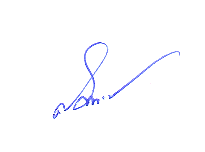 				คณะกรรมการตรวจรายงานการประชุมลงชื่อตรวจแล้วถูกต้อง                                          (ลงชื่อ)       	 	กรรมการตรวจรายงานการประชุม  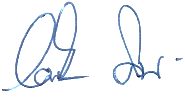                                                     (นายคำแปลง   ศรีบัว)                                               สมาชิกสภาเทศบาลตำบลโพน                                          (ลงชื่อ)      		กรรมการตรวจรายงานการประชุม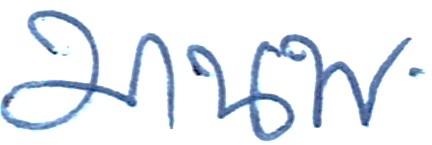                                                    (นายมานพ   นามปัญญา)                                                 สมาชิกสภาเทศบาลตำบลโพน                                           (ลงชื่อ)          		 กรรมการตรวจรายงานการประชุม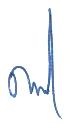                                                     (นายวุฒิชัย   เชยชมศรี)                                                สมาชิกสภาเทศบาลตำบลโพนรายงานการประชุมนี้  ได้รับการรับรองรายงานการประชุม  ในการประชุมสมัยสามัญ  สมัยที่  3  	 ครั้งที่  1  ประจำปี  พ.ศ. 2565  วันที่  27  กันยายน  2565                                           (ลงชื่อ)                       ผู้รับรอง                                                                                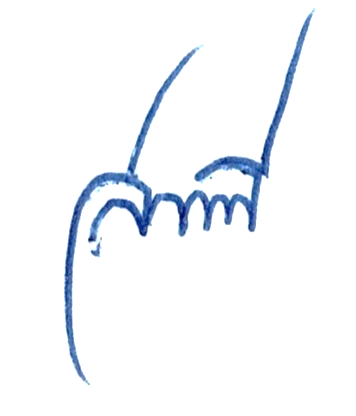                                                       (นางสมศรี   สระทอง)                                                                                                       รองประธานสภาเทศบาล ปฏิบัติหน้าที่แทน				                                                         ประธานสภาเทศบาลตำบลโพนลำดับที่ชื่อ – สกุลตำแหน่งลายมือชื่อ12345678910111213ร.ต.ต.วีระชัย   จำปาหารนางสมศรี   สระทอง       นายคำแปลง   ศรีบัวนายเสริมศักดิ์   ราชติกานายทองพันธ์   ศรีบุญจันทร์นายศุกลวัฒน์   ภูจันหานายประสิทธิ์   คำภูษานายสมบัติ   ภูมิรินทร์นายบุญศิล   อิงภูนายสัมนัก   ปัสสะนายมานพ   นามปัญญานายวุฒิชัย   เชยชมศรีนายสมพงษ์   สุริโยประธานสภาเทศบาลตำบลโพนรองประธานสภาเทศบาลตำบลโพนสมาชิกสภาเทศบาลตำบลโพนสมาชิกสภาเทศบาลตำบลโพนสมาชิกสภาเทศบาลตำบลโพนสมาชิกสภาเทศบาลตำบลโพนสมาชิกสภาเทศบาลตำบลโพนสมาชิกสภาเทศบาลตำบลโพนสมาชิกสภาเทศบาลตำบลโพนสมาชิกสภาเทศบาลตำบลโพนสมาชิกสภาเทศบาลตำบลโพน    สมาชิกสภาเทศบาลตำบลโพนเลขานุการสภาเทศบาลตำบลโพนวีระชัย   จำปาหาร        สมศรี   สระทอง  คำแปลง   ศรีบัว      เสริมศักดิ์   ราชติกา ทองพันธ์   ศรีบุญจันทร์ศุกลวัฒน์   ภูจันหาประสิทธิ์   คำภูษา สมบัติ   ภูมิรินทร์    บุญศิล   อิงภูสัมนัก   ปัสสะมานพ   นามปัญญาวุฒิชัย   เชยชมศรีสมพงษ์   สุริโยลำดับที่ชื่อ – สกุลตำแหน่งลายมือชื่อ1234567891011121314นายนิพนธ์   อิงภูนายทองมี   สระทองนายพนมศิลา   ศรีบัวนายปิยะวัชร์   สระทอง   นายทรัพย์   เกษาพรมนางณฐอร   การถักนางสาวสุกัญญา   กำจรนางสาวภัทราพร   โพนะทานายทรงวุฒิ   ลังภูรีนางเสาวนีย์   คำเสนาะนางสาวสุปราณี   อ่อนรัชชานางสาวปภาวรินท์   ภูมิสาตร์นายเลื่อน   หาระทานายจันทา   พันภูนายกเทศมนตรีตำบลโพนรองนายกเทศมนตรีตำบลโพนรองนายกเทศมนตรีตำบลโพนเลขานุการนายกเทศมนตรีตำบลโพนที่ปรึกษานายกเทศมนตรีตำบลโพนปลัดเทศบาลตำบลโพน                            หัวหน้าสำนักปลัดหัวหน้าฝ่ายอำนวยการผู้อำนวยการกองช่างผู้อำนวยการกองการศึกษาหน.ฝ่ายบริหารงานคลัง รก.ผอ.กองคลังเจ้าพนักงานธุรการชำนาญงาน--นิพนธ์   อิงภูทองมี   สระทอง           พนมศิลา   ศรีบัวปิยะวัชร์   สระทอง          ทรัพย์   เกษาพรม            ณฐอร   การถักสุกัญญา   กำจรภัทราพร   โพนะทาทรงวุฒิ   ลังภูรี        เสาวนีย์   คำเสนาะสุปราณี   อ่อนรัชชา ปภาวรินท์   ภูมิสาตร์เลื่อน   หาระทาจันทา   พันภู